УВАЖАЕМЫЕ НАЛОГОПЛАТЕЛЬЩИКИ!Не тратьте своё время – подключитесь к электронному документообороту!Тот, кто ценит свое время, выбирает электронное взаимодействие с налоговыми органами и оплачивает имущественные налоги не выходя из дома.ТОП – 3 ПРЕИМУЩЕСТВА:1) гарантия своевременного получения налогового уведомления 2) возможность оплаты налогов всего в 2 клика из любой точки мира, без комиссий3) экономия времени – не нужно идти на почту и получать налоговое уведомление на бумаге ОДНО РЕШЕНИЕ – ДВА ВАРИАНТА ЭЛЕКТРОННОГО ВЗАИМОДЕЙСТВИЯ:Остались вопросы? Обратитесь в контакт-центр ФНС России 8-800-222-2222 или  
на «горячую линию» УФНС России по Республике Башкортостан 8 (347) 215-10-70 (доб.55-55).Личный кабинетЛичный кабинетПользователю Личного кабинета на сайте ФНС или в приложении «Налоги ФЛ» нужно заполнить форму «Уведомление об отказе получения документов на бумажном носителе»  («Профиль» - «Настройки профиля» - «Уведомления» - «Отказаться от получения документов на бумажном носителе»). Портал  ГосуслугПортал  ГосуслугПользователю портала Госуслуг для подключения необходимо направить согласие на получение налоговых уведомлений (в разделе «Налоговые уведомления») и подписать его электронной подписью, предварительно скачав приложение «Госключ» на телефон или планшет.         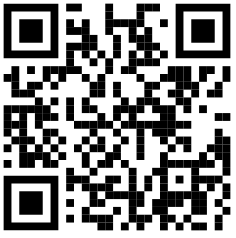 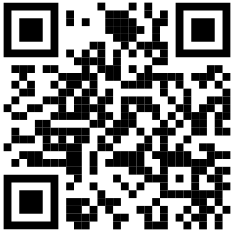 